Antes de iniciar escribe en tu cuaderno la Visión – Misión CCNRecomendación: Ubica las citas bíblicas y repártelas a tus discípulos para su lectura.Citas bíblicas: Jn. 19:31-34/Mt. 10:37-39/Gal. 2:20/Ef.5:22-23/Lc.5:10/Mt. 5:44 /Stg. 1:20/Ef. 5:26/ Jn. 16:13/ Hch. 1:8/Gal. 5:19-23/Jn.12:4-6/Mt. 27:3-6/ Jer.17: 9-10/ Jn. 4:6-14/Lc.23:39-43/ Jn.10:11/ 1P. 1:18-19/Jn.19:34/ Sal.69:20/Jn.7:37.Memorizar: Juan 19:34.IMPORTANTE SABER:.- 1.- Discipulado es perder mi vida por ganar la verdadera vida.        Jesús dijo: “Si ustedes prefieren a su padre o a su madre más que a mí, o si prefieren a sus hijos o a sus hijas más que a mí, no merecen ser míos. Y si no cargan su cruz y me siguen, no merecen ser míos. Si sólo se preocupan por su propia vida, la van a perder. Pero si están dispuestos a dar su vida por causa mía, les aseguro que la van a ganar.” Mateo 10:37-39.  TLA2.- El discipulado de Jesús no es un mentoreo en un área de tu vida, es la trasformación de nuestras vidas a través de entregarnos a su amor. Gal. 2:20. NTV.3.-El discipulado no es trascedente hasta que no empezamos a morir.Ef.5:22-23.-  I.- EL DISCIPULADO GENUINO NOS INCOMODA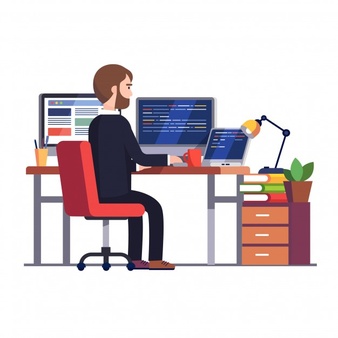 	Nos incomoda porque nos pide reevaluar nuestras prioridades.Lc.5:10.Nos incomoda porque nos pide amar, bendecir y orar por aquellos que nos han hecho daño.Mt.5:44.Nos incomoda porque nos pide que reclamemos justicia, pero sin ira. Stg. 1:20.Nos incomoda porque para saber vivirlo tendremos que ser dependientes totalmente del Espíritu Santo.  Juan 16:13; Hechos 1:8.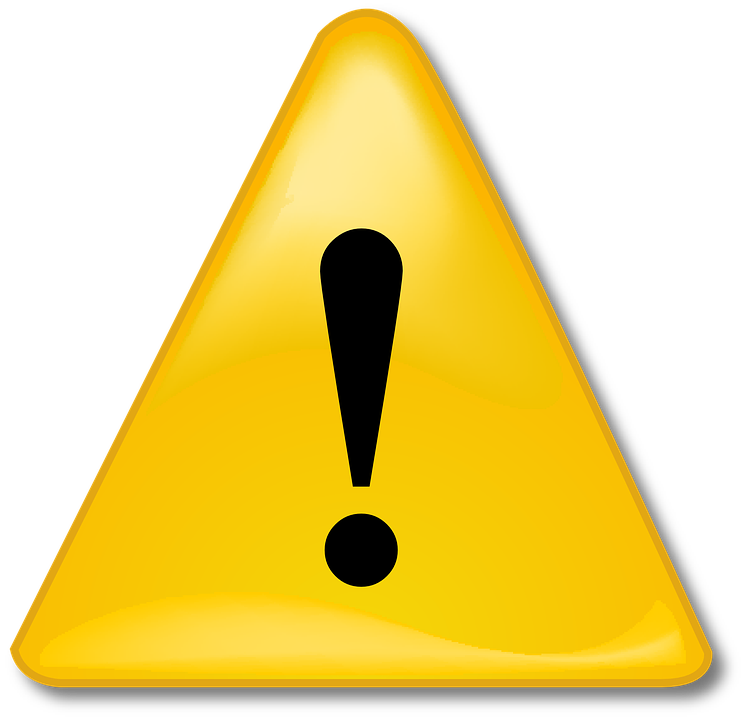 .-1.-Es más fácil seguir siendo quien eres que permitir que Cristo te convierta en quien verdaderamente eres.“Y dijo uno de sus discípulos, Judas Iscariote hijo de Simón, el que le había de entregar:¿Por qué no fue este perfume vendido por trescientos denarios, y dado a los pobres? Pero dijo esto, no porque se cuidara de los pobres, sino porque era ladrón, y teniendo la bolsa, sustraía de lo que se echaba en ella.” Juan 12:4-6   2.-Judas estaba con Jesús, vivía con Jesús, pero no permitía que Jesús lo transformara, por eso terminó suicidándose. Leer Mateo 27:3-6.3.- Judas te enseña que el secreto del cambio no está en qué tan cerca está Jesús de ti, sino en qué tan cerca está tu corazón de él. Por algo el profeta Jeremías dijo:Jeremías 17:9-10.III.- DISCIPULADO GENUINO EXIGE DE NOSOTROS UNA MILLA MÁS.1.- Nuestro modelo es Jesús y él siempre fue una milla más. Jesús dijo: “Si alguien te obliga a llevarle la carga un kilómetro, llévasela dos” Mateo 5:41.2.- A Jesús lo observas que predicando fue una milla más. Juan 4:6-14.3.- A Jesús lo observas que en el dolor fue una millamás. Lucas 23:39-43.4.- A Jesús lo observas que en su muerte fue una milla más.	Entregó su cuerpo. Al probar Jesús el vinagre, dijo: Jn. 19:30.  Y Jn. 10:11.	Entregó su sangre por nuestros pecados.“…El precio de su rescate no se pagó con cosas perecederas, como el oro o la plata, sino con la preciosa sangre de Cristo, como de un cordero sin mancha y sin defecto” 1ª Pedro 1:18-19.	Entregó la milla más: “el suero sanguíneo”. Jn.19:34.	Jesús echó el resto por nuestra salvación. La explicación fisiológica podría ser ésta: que la muerte de Jesús se produjo por la rotura del corazón como resultado de una gran agonía y dolor mental. Una muerte así sería casi instantánea, y la sangre que desemboca en el pericardio se coagularía en grumos rojos (sangre) y suero límpido (agua)” Salmo 69:20.	Este último detalle de amor en su muerte en la cruz nos deja una marca profética y literal de cuando Jesús dijo:“…¡Si alguno tiene sed, que venga a mí y beba! De aquel que cree en mí, como dice la Escritura, brotarán ríos de agua viva.” Juan 7:37ACTIVIDAD DE ESTUDIO1.- De acuerdo al tema visto responde: ¿Qué es discipulado?______________________________________________________________________________________________________________________________________________________________________________________2.- ¿Cómo es el discipulado de Jesús?______________________________________________________________________________________________________________________________________________________________________________________3.-¿De qué manera nos incomoda el Discipulado genuino?_________________________________________________________________________________________________________________________________________________________________________________________________________________________________________________________________________________4.- . Explica cómo fue Jesús una milla más.____________________________________________________________________________________________________________________________________________________________________________________________________________________________________________________________________________________________________________________________________________________________________________-Información importante  -Si quieres formar parte del Ministerio de Pre-Adolescentes en cualquiera de estas áreas: servidores, consolidación, CCN Films, artes escénicas, decoración, musical o educativa. Comunícate con nosotros a través de nuestro correo electrónico: ccnpreadolescentes@gmail.com¡Corre la voz a más líderes!